Publicado en Malaga el 29/01/2018 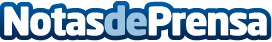 Top Aesthetic Center aconseja sobre mejorar la imagen a través de una cirugía estéticaLas cirugías estéticas pueden mejorar la vida de un paciente, ya que otorgan el cambio tan deseado, ayudando a reafirmar su autoestima y confianza. Sin embargo, es pertinente que la decisión sea tomada a conciencia y sean profesionales avocados a la cuestión, de modo integral y con una amplia trayectoria, quienes efectúen las cirugías que se deseen realizarDatos de contacto:Jose Maria MarcosNota de prensa publicada en: https://www.notasdeprensa.es/top-aesthetic-center-aconseja-sobre-mejorar-la Categorias: Nacional Sociedad Navarra Medicina alternativa http://www.notasdeprensa.es